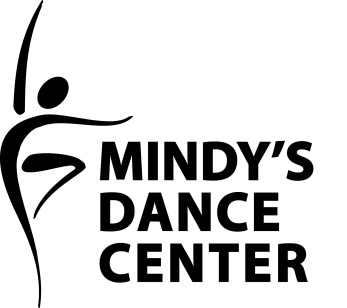 The Dance Company 2017/2018 AUDITION FORM$30 AUDITION FEE							                          MY CHILD WILL BE ______ YEARS OLD AS OF JANUARY 1, 2018.	      PLEASE CONSIDER MY CHILD FOR THE FOLLOWING:ALL DANCE COMPANY MEMBERS WILL AUTOMATICALLY BE PLACED IN THE COMPANY PRODUCTION ROUTINE.TO BE ELIGIBLE FOR SOLO(S)/DUO(S)/TRIO(S), DANCE COMPANY MEMBERS ARE REQUIRED TO BE PLACED IN AT LEAST ONE SMALL GROUP, ONE LARGE GROUP, AND THE COMPANY PRODUCTION ROUTINE.**THIS AUDITION FORM DOES NOT GUARANTEE THAT YOUR CHILD WILL BE PLACED IN THE CHOICES MARKED ABOVE. IT OUTLINES YOUR INTEREST IN PURSUING THE DANCE COMPANY. THIS INTEREST WILL BE TAKEN INTO CONSIDERATION ALONG WITH AUDITION SCORES TO FINALIZE PLACEMENT IN THE DANCE COMPANY. AUDITION RESULTS WILL BE DISPLAYED AT MINDY’S DANCE CENTER ON AUGUST 17TH AFTER 5PM.DANCER LAST NAME:DANCER FIRST NAME:DATE OF BIRTH:                                                                   AGE:                           YEARS OF DANCE TRAINING:                         1 - PARENT LAST NAME:1 - PARENT FIRST NAME:2 - PARENT LAST NAME:2 - PARENT FIRST NAME:DANCER EMAIL:                  PREFERED SOCIAL MEDIA CONTACT: TWITTER FACEBOOK INSTAGRAM1 - PARENT EMAIL:1 - PARENT CELL:2 - PARENT EMAIL:2 - PARENT CELL:DANCER SCHOOL DISTRICT:MAXIMUM NUMBER OF GROUP ROUTINES (NOT INCLUDING SOLOS/DUOS/TRIOS):                         MAXIMUM NUMBER OF GROUP ROUTINES (NOT INCLUDING SOLOS/DUOS/TRIOS):                         MAXIMUM NUMBER OF GROUP ROUTINES (NOT INCLUDING SOLOS/DUOS/TRIOS):                         STYLES TO BE CONSIDERED FOR (RANK IN ORDER OF PREFERENCE BELOW):STYLES TO BE CONSIDERED FOR (RANK IN ORDER OF PREFERENCE BELOW):STYLES TO BE CONSIDERED FOR (RANK IN ORDER OF PREFERENCE BELOW):BALLETJAZZTAPMUSICAL THEATERCONTEMPORARYLYRICALHIP HOPMODERNSOLO(S) REQUESTED:               YES                    NO                         STYLE(S) REQUESTED:DUO(S) REQUESTED:                YES                    NO         STYLE(S) REQUESTED:DANCER(S) REQUESTED: TRIO(S) REQUESTED:                YES                    NOSTYLE(S) REQUESTED:DANCER(S) REQUESTED:DANCER(S) REQUESTED: